ПОЛУПРИЦЕП ТРАЛ NJ 4R М2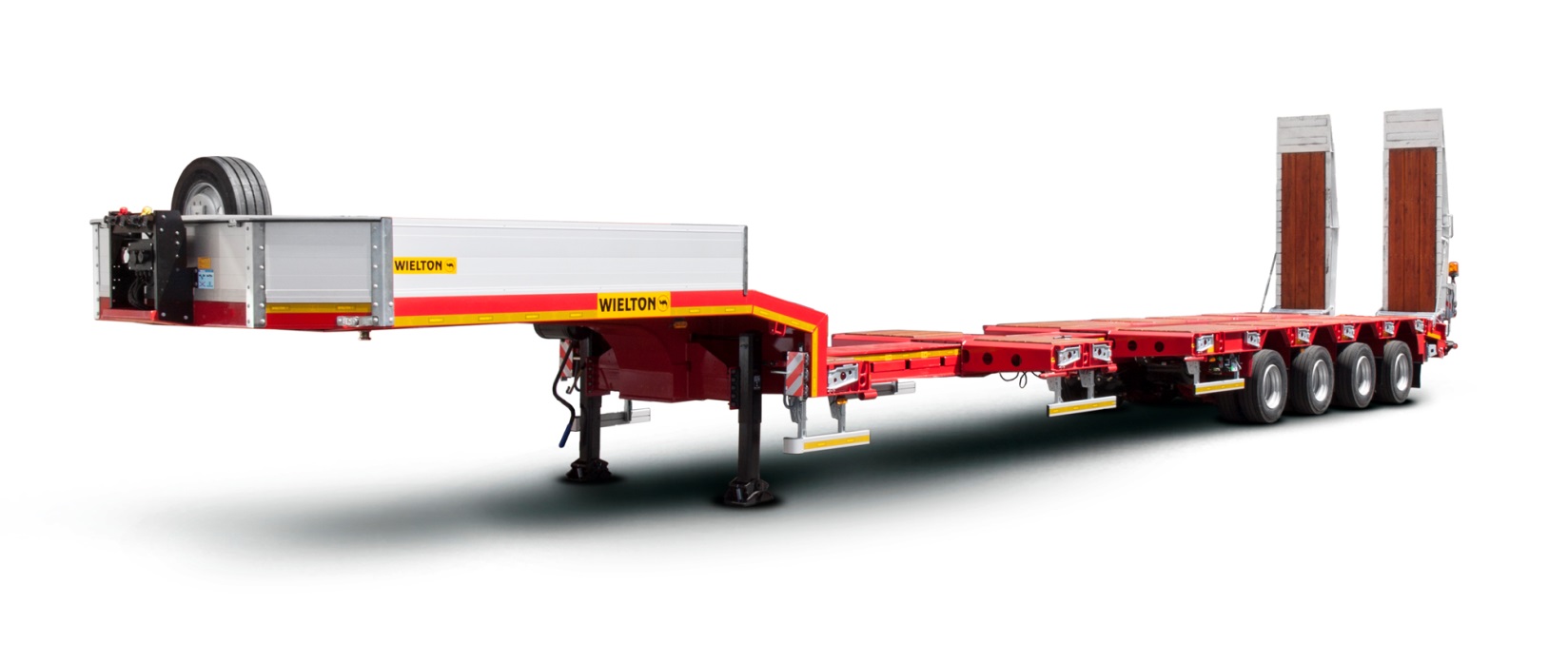 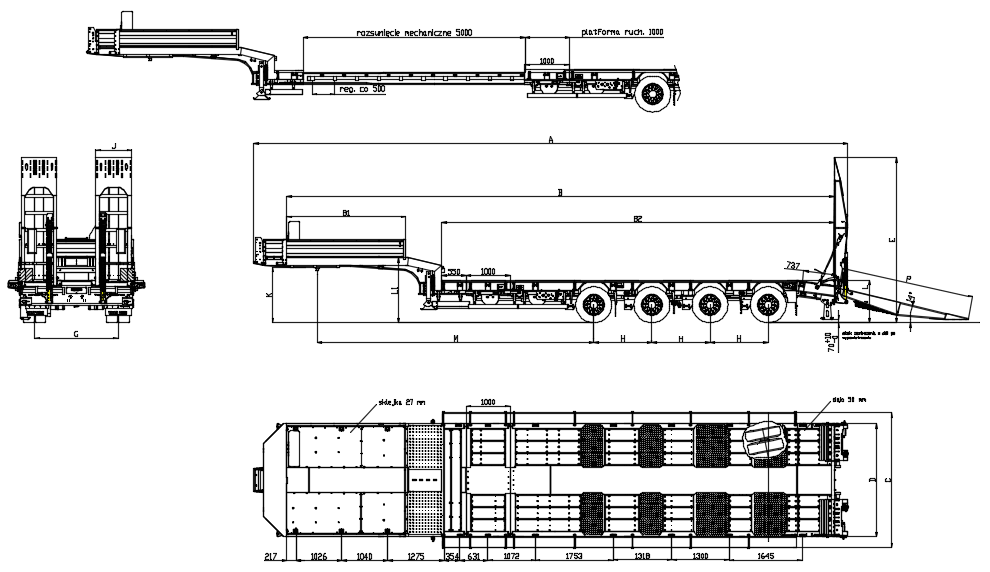 ТЕХНИЧЕСКИЕ ДАННЫЕ:Производитель сохраняет за собой право изменения технических параметров транспортного средства.PамаПлатформарама изготовлена как стальная ящичная конструкция со стали повышеной прочности S700модель R - возможность раздвинуть на двухдиапазонные опорные ногиплита сцепки с 2-дюймовым шкворнемзадний буфер в соответствии с ЕСЕбоковая защита в соответствии с ЕСЕпол платформы и набегов изготовлен из жесткой древесины - фразированные доски толщиной в +/- 50 ммдеревянная доска прикручиваемая, предотвращающая смежность машины к задней стенке балконапол балкона изготовлен из водостойкой и нескользящей фанеры толщиной в 27 ммсистема расширения пола 2 250 мм при помощи приоткрывающиеся "крыльев"механические открываемые и передвижные набеги по бокам полуприцепаборта  на балконескладные опорные ноги в задней части полуприцепа, защищающие погрузкуручка крепления груза:балкон: 6 шт. 3-тонные рукоятки в крае рамы (3 на каждую сторону)в крае рамы: 14 шт. рукояток для крепления груза 6,7- тонные  (7 на каждую сторону)Шассипол платформы и набегов изготовлен из жесткой древесины - фразированные доски толщиной в +/- 50 ммдеревянная доска прикручиваемая, предотвращающая смежность машины к задней стенке балконапол балкона изготовлен из водостойкой и нескользящей фанеры толщиной в 27 ммсистема расширения пола 2 250 мм при помощи приоткрывающиеся "крыльев"механические открываемые и передвижные набеги по бокам полуприцепаборта  на балконескладные опорные ноги в задней части полуприцепа, защищающие погрузкуручка крепления груза:балкон: 6 шт. 3-тонные рукоятки в крае рамы (3 на каждую сторону)в крае рамы: 14 шт. рукояток для крепления груза 6,7- тонные  (7 на каждую сторону)4-осное SAF барабанное - техническая нагрузка оси до 10 000 кг,пневмоподвеска,последняя ось – поворотная с системой блокировки сигналом по свету заднего ходапервая ось поднимается в автоматическом цикле (при двух поворотных осях, подъемной нет)клапан поднятия и опускания платформыпол платформы и набегов изготовлен из жесткой древесины - фразированные доски толщиной в +/- 50 ммдеревянная доска прикручиваемая, предотвращающая смежность машины к задней стенке балконапол балкона изготовлен из водостойкой и нескользящей фанеры толщиной в 27 ммсистема расширения пола 2 250 мм при помощи приоткрывающиеся "крыльев"механические открываемые и передвижные набеги по бокам полуприцепаборта  на балконескладные опорные ноги в задней части полуприцепа, защищающие погрузкуручка крепления груза:балкон: 6 шт. 3-тонные рукоятки в крае рамы (3 на каждую сторону)в крае рамы: 14 шт. рукояток для крепления груза 6,7- тонные  (7 на каждую сторону)Система торможения WABCOЭлектрическое оборудованиесоответствует требованиям ECEавтоматическая регулировка тормозовантиблокировочная система EBS 4S/3M в соответствии с требованиями ADR24 v в соответствии с ECE и ADR, задние фары комплексные: светодиодные – LED: позиционные вольфрамовые лампочки: свет заднего движения, противотуманные фары, света поворотников освещение номерных знаков, (лампочки) габаритные огни и боковое освещение диодные (LED) светоотражающие таблички, 2 подключаемые розетки и розетки EBS на передней стенке без проводовобозначение транспортного средства с превышением допустимых габаритов (жёлтая «мигалка» - три положения «мигалки» + габаритные огни + светоотражающие таблички на уширителяхПокраска	24 v в соответствии с ECE и ADR, задние фары комплексные: светодиодные – LED: позиционные вольфрамовые лампочки: свет заднего движения, противотуманные фары, света поворотников освещение номерных знаков, (лампочки) габаритные огни и боковое освещение диодные (LED) светоотражающие таблички, 2 подключаемые розетки и розетки EBS на передней стенке без проводовобозначение транспортного средства с превышением допустимых габаритов (жёлтая «мигалка» - три положения «мигалки» + габаритные огни + светоотражающие таблички на уширителяхвсе стальные элементы перед покраской дважды поддаются дробеструйной обработке в автоматических камерахгорячая оцинковка выдвижных элементовпокраска производится в автоматических камерахЦвет рамы – RAL 300224 v в соответствии с ECE и ADR, задние фары комплексные: светодиодные – LED: позиционные вольфрамовые лампочки: свет заднего движения, противотуманные фары, света поворотников освещение номерных знаков, (лампочки) габаритные огни и боковое освещение диодные (LED) светоотражающие таблички, 2 подключаемые розетки и розетки EBS на передней стенке без проводовобозначение транспортного средства с превышением допустимых габаритов (жёлтая «мигалка» - три положения «мигалки» + габаритные огни + светоотражающие таблички на уширителяхКолесаПрочие элементыстальные дискишины JUMBO-MICHELIN 235/75 R17,5 - 17 штук2 клина под колёса с креплением,инструментальный ящик на балконе грузового отсека4 крыла, задние крылья с брызговикамизапасное колесо, монтированное на «балконе» грузового отсекаДополнительные опцииДополнительные опциисцепное устройство JOST - 3 1/2"огнетушитель 6 кгящик под огнетушительнестандартный цвет рамы и стоекскладываемые трапы с металической рефленой поверхностьювторая поворотная ось (третья)ГАРАНТИЯ:ГАРАНТИЯ:1 год без лимита пробега.1 год без лимита пробега.Розничная Цена: ПО ЗАПРОСУРозничная Цена: ПО ЗАПРОСУАДРЕС ПЕРЕДАЧИ ТОВАРА:  г. МоскваСРОК ПОСТАВКИ: ПО СОГЛАСОВАНИЮ! ТЕХНИЧЕСКИЕ ДАННЫЕ:Чертеж и технические данные присланы в приложении настоящего предложения. Все массы указаны без опционного оборудования и запасного колеса с допуском  +/-5%. СЕРТИФИКАЦИЯ:Техника сертифицирована согласно ТР ТС 018/2011.АВнешняя длинаmm13 410 / 18 410BВнутренняя длина платформыmm12 345 / 17 345B1Внутренняя длина балконаmm2 682B2Внутренняя длина платформыmm8 852 / 13 852CВнешняя ширинаmm3 050DВнутренняя ширина платформыmm2 540EВнешняя высотаmm3 715GКолесная колеяmm1 950HМежосевое расстояниеmm1 310KВысота седлаmm1 250LВысота платформыmm 935L1Высота платформы – «балкона»mm1 467M1Расстановка: шип – первая осьmm6 231M2Расстановка: шип – вторая осьmm6 231 / 11 231Ширина наездовШирина наездовmm800Длина наездовДлина наездовmm3 000Допустимый полный весДопустимый полный весkg58 000Собственный весСобственный весkg11 800Нагрузка на осьНагрузка на осьkg4 x 10 000Нагрузка на седлоНагрузка на седлоkg18 000